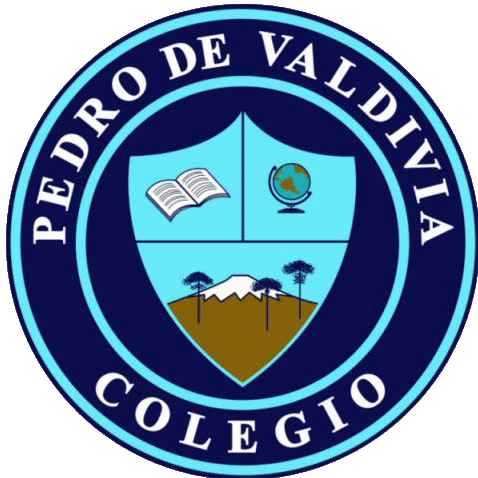 CRONOGRAMA DE ACTIVIDADESUNIDAD Nº1 “Género Narrativo”DOCENTE: Ana María FritzCORREO: ana.fritz@ufrontera.cl fono: +56934840952PROFESORA DIFERENCIAL: Yasna QuintrelCORREO: yasnaquintrel@gmail.com   fono: +56945713083CURSO O NIVEL:  5toASIGNATURA: Lenguaje y ComunicaciónSEMANA /FECHAACTIVIDADESOBJETIVOADECUACIÓN  PROYECTO INTEGRACIÓN RECURSOFECHA ENTREGA 04/05Lugares de Chile, responden en sus cuadernos las preguntas planteadas en la página 151.Leen el texto “El origen de Venus” en la página 152 y responden en sus cuadernos las preguntas 1 y 2.Leen el texto “Los mapuche” de la página 153 y  responden en su cuaderno las preguntas número: 3, 4, 5 y 6 de la página 154.OA 09: Desarrollar el gusto por la lectura, leyendo habitualmente diversos textos.OA 02: Comprender textos aplicando estrategias de comprensión lectora; por ejemplo: relacionar la información del texto con sus experiencias y conocimientos; releer lo que no fue comprendido.OA06: Leer independientemente y comprender textos no literarios (cartas, biografías, relatos históricos, libros y artículos informativos, noticias, etc.) para ampliar su conocimiento del mundo y formarse una opinión:Se brindará apoyo personalizado y grupal a través clases explicativas mediante audios de WhatsApp o llamada telefónica como apoyo en la relación a las actividades enviadas para los estudiantes del programa de integración escolar.Monitoreo de actividades, en horario estipulado para el grupo curso. Se enviará audio de la lectura el origen de venus y los mapuches.Texto del estudiante11/0511/05Descripción de ambientes y costumbres, responden en su cuaderno las preguntas 1 (a, b y c) de la página 168.Leen fragmento de “Misterio de la Tirana” en la página 169, y responden en su cuaderno las actividad 2 (a,b y d).OA 09: Desarrollar el gusto por la lectura, leyendo habitualmente diversos textos.Monitoreo de actividades y revisión de avances en conjunto, retroalimentación de respuestas vía grupo de WhatsApp.Se enviará audio lectura “misterio de la tirana”Texto del estudiante18/0518/05Evaluación formativaOA 09: Desarrollar el gusto por la lectura, leyendo habitualmente diversos textos.OA 02: Comprender textos aplicando estrategias de comprensión lectora; por ejemplo: relacionar la información del texto con sus experiencias y conocimientos; releer lo que no fue comprendido.OA06: Leer independientemente y comprender textos no literarios (cartas, biografías, relatos históricos, libros y artículos informativos, noticias, etc.) para ampliar su conocimiento del mundo y formarse una opinión:Monitoreo del desarrollo de la evaluación formativa en conjunto, vía grupo de WhatsApp..Prueba escrita  25/05